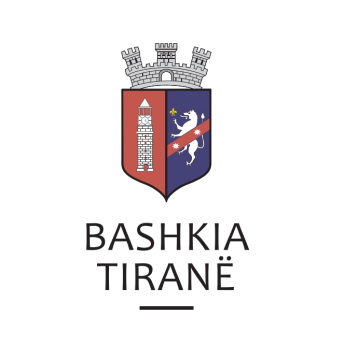 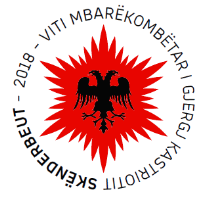      R  E  P U  B  L  I  K  A    E   S  H  Q  I  P  Ë  R  I  S  Ë
KËSHILLI BASHKIAKV E N D I MNr. 99 datë 24.08.2018PËR MIRATIMIN E PAGESËS PËR PAK E INVALIDËT E PUNËSPËR PERIUDHËN 1-31 GUSHT 2018Në mbështetje të nenit 8, pika 2, nenit 9, pika 1, nënpika 1.1, shkronja “b”, nenit 55, pikat 2 dhe 6 të ligjit nr. 139/2015 “Për vetëqeverisjen vendore”; neneve 7, 8, 11, 23 dhe nenit 29, pika 2 të ligjit nr. 9355, datë 10.03.2005 “Për ndihmën dhe shërbimet shoqërore” të ndryshuar, ligjit nr. 7889, datë 14.12.1994 “Për statusin e invalidëve të punës” të ndryshuar, ligjit nr. 8098, datë 28.03.1996 “Për statusin e të verbrit” i ndryshuar, ligjit nr. 8626, datë 22.06.2000 “Për statusin e invalidit paraplegjik dhe tetraplegjik” të ndryshuar, vendimit nr. 277, datë 18.06.1997 të Këshillit të Ministrave “Për përfitimet nga statusi i të verbrit” të ndryshuar, vendimit nr. 31, datë 20.01.2001 të Këshillit të Ministrave “Për përfitimet nga statusi i invalidit paraplegjik dhe tetraplegjik” të ndryshuar, vendimit nr. 618, datë 07.09.2006 të Këshillit të Ministrave “Për përcaktimin e kritereve të dokumentacionit dhe masës së përfitimit të pagesës për personat me aftësi të kufizuar” të ndryshuar, vendimit nr. 869, datë 18.06.2008 të Këshillit të Ministrave “Për zbatimin e ligjit nr. 7889, datë 14.12.1994 “Statusi i invalidit të punës”, vendimit nr. 78, datë 07.02.2007 të Këshillit të Ministrave “Për masën, kriteret dhe procedurat e përfitimit të një pakete të veçantë higjieno-sanitare, për invalidët paraplegjikë dhe tetraplegjikë” të ndryshuar, udhëzimit nr.3, datë 10.03.2014 të Ministrit të Mirëqenies Sociale dhe Rinisë “Për planifikimin e fondeve të pagesave për aftësinë e kufizuar” i ndryshuar, udhëzimit nr. 366, datë 21.09.2017 të Ministrit të Shëndetësisë dhe Mbrojtjes Sociale “Mbi zbatimin e vendimit nr. 618 datë 07.09.2006 të Këshillit të Ministrave “Për përcaktimin e kritereve, të dokumentacionit dhe masës së përfitimit të pagesës për personat me aftësi të kufizuara” i ndryshuar, udhëzimit nr. 9, datë 25.02.2015 të Ministrit të Mirëqenies Sociale dhe Rinisë “Mbi zbatimin e vendimit nr. 404, datë 20.06.2012 të Këshillit të Ministrave “Për përcaktimin e masës së kritereve dhe procedurave të përfitimit të kompensimit financiar, nga personat me statusin e të verbrit dhe invalidit, paraplegjik dhe tetraplegjik, për faturën e energjisë elektrike dhe faturën e telefonisë fikse”, udhëzimit nr. 365, datë 21.09.2017 të Ministrit të Shëndetësisë dhe Mbrojtjes Sociale “Mbi zbatimin e vendimit nr. 31, datë 20.1.2001 të Këshillit të Ministrave "Për përfitimet nga statusi i invalidit, paraplegjik dhe tetraplegjik" të ndryshuar; udhëzimit nr. 367, datë 21.09.2017 të Ministrit të Shëndetësisë dhe Mbrojtjes Sociale “Mbi zbatimin e vendimit nr. 277, datë 18.6.1997 të Këshillit të Ministrave “Për përfitimet nga statusi i të verbrit” i ndryshuar, me propozim të Kryetarit të Bashkisë, Këshilli Bashkiak, V E N D O S I :Miratimin e pagesës për personat me aftësi të kufizuar dhe invalidët e punës, për periudhën 1-31 Gusht 2018, për Njësitë Administrative të Bashkisë Tiranë, sipas tabelës nr.1, bashkëlidhur dhe pjesë përbërëse e këtij vendimi.Ngarkohen Drejtoria e Përgjithshme e Menaxhimit Financiar, Drejtoria e Përgjithshme e Shërbimeve Sociale dhe Njësitë Administrative të Bashkisë Tiranë për ndjekjen dhe zbatimin e këtij vendimi.Ky vendim hyn në fuqi sipas përcaktimeve të pikës 6, të nenit 55, të ligjit nr. 139/2015 “Për vetëqeverisjen vendore” dhe pas konfirmimit ligjor nga Institucioni i Prefektit të Qarkut Tiranë.K R Y E T A RALDRIN DALIPI